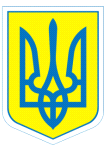 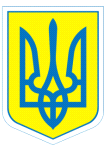 НАКАЗ11.04.2019				     м. Харків			            № 50Про порядок організованого закінчення2018/2019 навчального рокуВідповідно до частини 8 статті 12 Закону України «Про освіту», статті 16 Закону України «Про загальну середню освіту», Порядку проведення державної підсумкової атестації, затвердженого наказом Міністерства освіти і науки України від 07.12.2018 № 1369, зареєстрованого в Міністерстві юстиції України 02.01.2019 за № 8/32979, Порядку переведення учнів (вихованців) загальноосвітнього навчального закладу до наступного класу, затвердженого наказом Міністерства освіти і науки України від 14.07.2015 № 762, зареєстрованого в Міністерстві юстиції України 30.07.2015 за № 924/27369, наказу Департаменту науки і освіти Харківської обласної державної адміністрації від 11.04.2019 № 92 «Про організоване закінчення 2018/2019 навчального року та проведення державної підсумкової атестації учнів 4, 9, 11(12)-х класів закладів загальної середньої освіти усіх типів і форм власності Харківської області», враховуючи листи Міністерства освіти і науки України від 27.03.2019 № 1/9-196 «Щодо методичних рекомендацій про проведення державної підсумкової атестації у закладах загальної середньої освіти в 2018/2019 навчальному році», з метою створення належних умов у закладі освіти, здійснення контролю за виконанням навчальних планів та програм, керуючись статтею 6 Закону України «Про місцеві державні адміністрації»,НАКАЗУЮ:1.Заступнику директора з навчально-виховної роботи Данильченко Т.А.:1.1. Вжити  заходів щодо організованого закінчення 2018/2019 навчального року.                                                                       Квітень-травень  2019 року1.2. Надати до відділу дошкільної, загальної середньої, корекційної та позашкільної освіти управління освіти і науки Департаменту науки і освіти Харківської обласної державної адміністрації інформацію про проведення свята «Останній дзвоник» та свята випускників.	  До 15.04.20191.3. Здійснювати контроль з питань повного та якісного виконання Державного стандарту початкової загальної освіти для дітей з освітніми потребами, затвердженого постановою Кабінету Міністрів України від 21.08.2013 № 607 та Концепції державного стандарту спеціальної освіти дітей з особливими потребами Міністерства освіти і науки України, затвердженою рішенням колегії  від 23.06.99 № 7/5-7.До 24.05.20191.4. Здійснити контроль щодо своєчасного розрахунку середнього бала свідоцтв про закінчення спеціальної загальноосвітньої школи випускників 9-х,10-х класів та здійсненням відповідних записів у додатках до свідоцтв про  базову середню освіту за спеціальною програмою і шкільній документації.Травень 2019 року1.5. Визначити:- Час проведення свята «Останній дзвоник»;- Дату і час вручення документів про освіту.                                         До 12.04.20191.6. Розглянути на засіданні педагогічної ради заяви батьків про звільнення за станом здоров’я випускників 4, 9, 10-х класів від державної підсумкової атестації та за результатами видати відповідний наказ.	До 03.05.20191.7. Установити контроль за дотриманням термінів семестрового та річного оцінювання навчальних досягнень учнів 3 (2) – 4-х класів (не пізніше ніж за 5 днів до закінчення навчального року) та учнів 5 – 10-х класів (не раніше ніж через 3 дні після виставлення семестрових та з урахуванням часу на вирішення спірних питань). 2. Класним керівникам   Степаненко І.В. (10-А клас), Сиромятниковій Л.А.(9-А клас) виставити бали в додатки до свідоцтв про базову середню освіту за спеціальною програмою. До 24.05.20193.Контроль за виконанням даного наказу залишаю за собою.Директор                       Л.МЕЛЬНІКОВАДанильченко, 370-30-63З наказом ознайомлені:                       Л.А.СиромятниковаІ.В.Степаненко